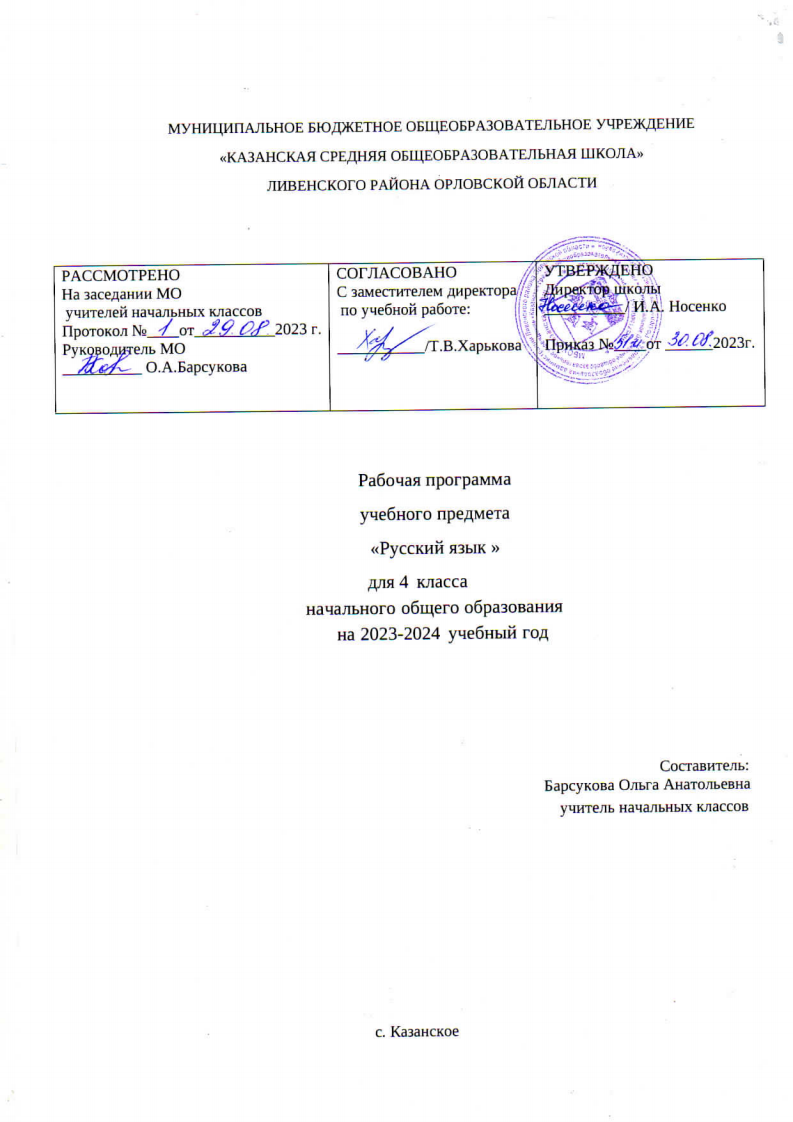 ПОЯСНИТЕЛЬНАЯ ЗАПИСКА Примерная рабочая программа учебного предмета «Русский язык» на уровне начального общего образования составлена на основе Требований к результатам освоения программы начального общего образования Федерального государственного образовательного стандарта начального общего образования (далее — ФГОС НОО)1, а также ориентирована на целевые приоритеты, сформулированные в Примерной программе воспитания2Изучение русского языка в начальной школе направлено на достижение следующих целей: — приобретение младшими школьниками первоначальных представлений о многообразии языков и культур на территории Российской Федерации, о языке как одной из главных духовно-нравственных ценностей народа; понимание роли языка как основного средства общения; осознание значения русского языка как государственного языка Российской Федерации; понимание роли русского языка как языка межнационального общения; осознание правильной устной и письменной речи как показателя общей культуры человека; — овладение основными видами речевой деятельности на основе первоначальных представлений о нормах современного русского литературного языка: аудированием, говорением, чтением, письмом; — овладение первоначальными научными представлениями о системе русского языка: фонетике, графике, лексике, морфемике, морфологии и синтаксисе; об основных единицах языка, их признаках и особенностях употребления в речи; использование в речевой деятельности норм современного русского литературного языка (орфоэпических, лексических, грамматических, орфографических, пунктуационных) и речевого этикета; — развитие функциональной грамотности, готовности к успешному взаимодействию с изменяющимся миром и дальнейшему успешному образованиюМесто предмета в учебном плане на изучение русского языка в начальной школе выделяется 660 часов. На изучение русского языка в 1 классе выделяется 165 ч (5 ч в неделю, 33 учебные недели): из них 115 ч (23 учебные недели) отводится урокам обучения письму в период обучения грамоте и 50 ч (10 учебных недель) — урокам русского языка. Во 2-4классах на уроки русского языка отводится по 170 часов (5 часов в неделю, 34 учебные недели в каждом классе). СОДЕРЖАНИЕ УЧЕБНОГО ПРЕДМЕТАСведения о русском языкеРусский язык как язык межнационального общения. Различные методы познания языка: наблюдение, анализ, лингвистический эксперимент, мини-исследование, проект.Фонетика и графикаХарактеристика, сравнение, классификация звуков вне слова и в слове по заданным параметрам. Звукобуквенный разбор слова.ОрфоэпияПравильная интонация в процессе говорения и чтения. Нормы произношения звуков и сочетаний звуков; ударение в словах в соответствии с нормами современного русского литературного языка (на ограниченном перечне слов, отрабатываемом в учебнике). Использование орфоэпических словарей русского языка при определении правильного произношения слов.ЛексикаПовторение и продолжение работы: наблюдение за использованием в речи синонимов, антонимов, устаревших слов (простые случаи). Наблюдение за использованием в речи фразеологизмов (простые случаи).Состав слова (морфемика)Состав изменяемых слов, выделение в словах с однозначно выделяемыми морфемами окончания, корня, приставки, суффикса (повторение изученного). Основа слова. Состав неизменяемых слов (ознакомление). Значение наиболее употребляемых суффиксов изученных частей речи (ознакомление).МорфологияЧасти речи самостоятельные и служебные. Имя существительное. Склонение имён существительных (кроме существительных на -мя, -ий, -ие, -ия; на -ья типа гостья, на ье типа ожерелье во множественном числе); собственных имён существительных на -ов, -ин, -ий; имена существительные 1, 2, 3-го склонения (повторение изученного). Не склоняемые имена существительные (ознакомление). Имя прилагательное. Зависимость формы имени прилагательногоот формы имени существительного (повторение). Склонение имён прилагательных во множественном числе. Местоимение. Личные местоимения (повторение). Личные местоимения 1-го и 3-го лица единственного и множественного числа; склонение личных местоимений. Глагол. Изменение глаголов по лицам и числам в настоящем и будущем времени (спряжение) І и ІІ спряжение глаголов. Способы определения I и II спряжения глаголов. Наречие (общее представление). Значение, вопросы, употребление в речи. Предлог. Отличие предлогов от приставок (повторение). Союз; союзы и, а, но в простых и сложных предложениях. Частица не, её значение (повторение).СинтаксисСлово, сочетание слов (словосочетание) и предложение, осознание их сходства и различий; виды предложений по цели высказывания (повествовательные, вопросительные и побудительные); виды предложений по эмоциональной окраске (восклицательные и невосклицательные); связь между словами в словосочетании и предложении (при помощи смысловых вопросов); распространённые и нераспространённые предложения (повторение изученного). Предложения с однородными членами: без союзов, с союзами а, но, с одиночным союзом и. Интонация перечисления в предложениях с однородными членами. Простое и сложное предложение (ознакомление). Сложные предложения: сложносочинённые с союзами и, а, но; бессоюзные сложные предложения (без называния терминов).Орфография и пунктуацияПовторение правил правописания, изученных в 1, 2, 3 классах. Орфографическая зоркость как осознание места возможного возникновения орфографической ошибки; различные способы решения орфографической задачи в зависимости от места орфограммы в слове; контроль при проверке собственных и предложенных текстов (повторение и применение на новом орфографическом материале). Использование орфографического словаря для определения (уточнения) написания слова.Правила правописания и их применение:безударные падежные окончания имён существительных (кроме существительных на -мя, - ий, -ие, -ия, а также кроме собственных имён существительных на -ов, -ин, -ий);безударные падежные окончания имён прилагательных;мягкий знак после шипящих на конце глаголов в форме 2-го лица единственного числа;наличие или отсутствие мягкого знака в глаголах на -ться и -тся;безударные личные окончания глаголов;знаки препинания в предложениях с однородными членами, соединёнными союзами и, а, но и без союзов.Знаки препинания в сложном предложении, состоящем из двух простых (наблюдение). Знаки препинания в предложении с прямой речью после слов автора (наблюдение).Развитие речиПовторение и продолжение работы, начатой в предыдущих классах: ситуации устного и письменного общения (письмо, поздравительная открытка, объявление и др.); диалог; монолог; отражение темы текста или основной мысли в заголовке. Корректирование текстов (заданных и собственных) с учётом точности, правильности, богатства и выразительности письменной речи. Изложение (подробный устный и письменный пересказ текста; выборочный устный пересказ текста).Сочинение как вид письменной работы. Изучающее, ознакомительное чтение. Поиск информации, заданной в тексте в явном виде. Формулирование простых выводов на основе информации, содержащейся в тексте. Интерпретация и обобщение содержащейся в тексте информации.ПЛАНИРУЕМЫЕ ОБРАЗОВАТЕЛЬНЫЕ РЕЗУЛЬТАТЫИзучение русского языка в 4 классе направлено на достижение обучающимися личностных, метапредметных и предметных результатов освоения учебного предмета.ЛИЧНОСТНЫЕ РЕЗУЛЬТАТЫВ результате изучения предмета «Русский язык» в начальной школе у обучающегося будут сформированы следующие личностные новообразованиягражданско-патриотического    воспитания:становление ценностного отношения к своей Родине — России, в том числе через изучение русского языка, отражающего историю и культуру страны;осознание своей этнокультурной и российской гражданской идентичности, понимание роли русского языка как государственного языка Российской Федерации и языка межнационального общения народов России;сопричастность к прошлому, настоящему и будущему своей страны и родного края, в том числе через обсуждение ситуаций при работе с художественными произведениями;уважение к своему и другим народам, формируемое в том числе на основе примеров из художественных произведений;первоначальные представления о человеке как члене общества, о правах и ответственности, уважении и достоинстве человека, о нравственноэтических нормах поведения и правилах межличностных отношений, в том числе отражённых в художественных произведениях;духовно-нравственного воспитания:признание индивидуальности каждого человека с опорой на собственный жизненный и читательский опыт;проявление сопереживания, уважения и доброжелатель ности, в том числе с использованием адекватных языковых средств для выражения своего состояния и чувств;неприятие любых форм поведения, направленных на причинение физического и морального вреда другим людям (в том числе связанного с использованием недопустимых средств языка);эстетического воспитания:уважительное отношение и интерес к художественной культуре, восприимчивость к разным видам искусства, традициям и творчеству своего и других народов;стремление к самовыражению в разных видах художественной деятельности, в том числе в искусстве слова; осознание важности русского языка как средства общения и самовыражения;физического воспитания, формирования культуры здоровья и эмоционального благополучия:соблюдение правил здорового и безопасного (для себя и других людей) образа жизни в окружающей среде (в том числе информационной) при поиске дополнительной информации в процессе языкового образования;бережное отношение к физическому и психическому здоровью, проявляющееся в выборе приемлемых способов речевого самовыражения и соблюдении норм речевого этикета и правил общения;трудового воспитания:осознание ценности труда в жизни человека и общества (в том числе благодаря примерам из художественных произведений), ответственное потребление и бережное отношение к результатам труда, навыки участия в различных видах трудовой деятельности, интерес к различным профессиям, возникающий при обсуждении примеров из художественных произведений;экологического воспитания:бережное отношение к природе, формируемое в процессе работы с текстами;неприятие действий, приносящих ей вред;ценности научного познания:первоначальные представления о научной картине мира (в том числе первоначальные представления о системе языка как одной из составляющих целостной научной картины мира);познавательные интересы, активность, инициативность, любознательность и самостоятельность в познании, в том числе познавательный интерес к изучению русского языка, активность и самостоятельность в его познании.МЕТАПРЕДМЕТНЫЕ    РЕЗУЛЬТАТЫВ результате изучения предмета «Русский язык» в начальной школе у обучающегося будут сформированы следующие познавательные универсальные учебные действия.Базовые логические действия:сравнивать различные языковые единицы (звуки, слова, предложения, тексты), устанавливать основания для сравнения языковых единиц (частеречная принадлежность, грамматический признак, лексическое значение и др.); устанавливать аналогии языковых единиц;объединять объекты (языковые единицы) по определённому признаку;определять существенный признак для классификации языковых единиц (звуков, частей речи, предложений, текстов); классифицировать языковые единицы;находить в языковом материале закономерности и противоречия на основе предложенного учителем алгоритма наблюдения; анализировать алгоритм действий при работе с языковыми единицами, самостоятельно выделять учебные операции при анализе языковых единиц;выявлять недостаток информации для решения учебной и практической задачи на основе предложенного алгоритма, формулировать запрос на дополнительную информацию;устанавливать причинноследственные связи в ситуациях наблюдения за языковым материалом, делать выводы.Базовые исследовательские действия:с помощью учителя формулировать цель, планировать изменения языкового объекта, речевой ситуации;сравнивать несколько вариантов выполнения задания, выбирать наиболее подходящий (на основе предложенных критериев);проводить по предложенному плану несложное лингвистическое мини-исследование, выполнять по предложенному плану проектное задание;формулировать выводы и подкреплять их доказательствами на основе результатов  проведённого наблюдения за языковым материалом (классификации, сравнения, исследования); формулировать с помощью учителя вопросы в процессе анализа предложенного языкового материала;прогнозировать возможное развитие процессов, событий и их последствия в аналогичных или сходных ситуациях.Работа с информацией:выбирать источник получения информации: нужный словарь для получения запрашиваемой информации, для уточнения;согласно заданному алгоритму находить представленную в явном виде информацию в предложенном источнике: в словарях, справочниках;распознавать достоверную и недостоверную информацию самостоятельно или на основании предложенного учителем способа её проверки (обращаясь к словарям, справочникам, учебнику);соблюдать с помощью взрослых (педагогических работников, родителей, законныхпредставителей) правила информационной безопасности при поиске информации в Интернете (информации о написании и произношении слова, о значении слова, о происхождении слова, о синонимах слова);анализировать и создавать текстовую, видео, графическую, звуковую информацию в соответствии с учебной задачей;понимать лингвистическую информацию, зафиксированную в виде таблиц, схем; самостоятельно создавать схемы, таблицы для представления лингвистической информации.К концу обучения в начальной школе у обучающегося формируются коммуникативныеуниверсальные учебные действияОбщение:воспринимать и формулировать суждения, выражать эмоции в соответствии с целями и условиями общения в знакомой среде;проявлять уважительное отношение к собеседнику, соблюдать правила ведения диалоги и дискуссии;признавать возможность существования разных точек зрения;корректно и аргументированно высказывать своё мнение;строить речевое высказывание в соответствии с поставленной задачей;создавать устные и письменные тексты (описание, рассуждение, повествование) в соответствии с речевой ситуацией;готовить небольшие публичные выступления о результатах парной и групповой работы, о результатах наблюдения, выполненного мини-исследования, проектного задания;подбирать иллюстративный материал (рисунки, фото, плакаты) к тексту выступления.К концу обучения в начальной школе у обучающегося формируются регулятивные универсальные учебные действия.Самоорганизация:планировать действия по решению учебной задачи для получения результата;выстраивать последовательность выбранных действий.Самоконтроль:устанавливать причины успеха/неудач учебной деятельности;корректировать свои учебные действия для преодоления речевых и орфографических ошибок;соотносить результат деятельности с поставленной учебной задачей по выделению, характеристике, использованию языковых единиц;находить ошибку, допущенную при работе с языковым материалом, находить орфографическую и пунктуационную ошибку;сравнивать результаты своей деятельности и деятельности одноклассников, объективно оценивать их по предложенным критериям.Совместная деятельность:формулировать краткосрочные и долгосрочные цели (индивидуальные с учётом участия в коллективных задачах) в стандартной (типовой) ситуации на основе предложенного учителем формата планирования, распределения промежуточных шагов и сроков;принимать цель совместной деятельности, коллективно строить действия по её достижению: распределять роли, договариваться, обсуждать процесс и результат совместной работы;проявлять готовность руководить, выполнять поручения, подчиняться, самостоятельно разрешать конфликты;ответственно выполнять свою часть работы;оценивать свой вклад в общий результат;выполнять совместные проектные задания с опорой на предложенные образцы.ПРЕДМЕТНЫЕ РЕЗУЛЬТАТЫК концу обучения в четвёртом классе обучающийся научится:осознавать многообразие языков и культур на территории Российской Федерации, осознавать язык как одну из главных духовнонравственных ценностей народа;объяснять роль языка как основного средства общения; объяснять роль русского языка как государственного языка Российской Федерации и языка межнационального общения;осознавать правильную устную и письменную речь как показатель общей культуры человека;проводить звукобуквенный разбор слов (в соответствии с предложенным в учебнике алгоритмом);подбирать к предложенным словам синонимы; подбирать к предложенным словам антонимы;выявлять в речи слова, значение которых требует уточнения, определять значение слова по контексту;проводить разбор по составу слов с однозначно выделяемыми морфемами; составлять схему состава слова; соотносить состав слова с представленной схемой;устанавливать принадлежность слова к определённой части речи (в объёме изученного) по комплексу освоенных грамматических признаков;определять грамматические признаки имён существительных: склонение, род, число, падеж; проводить разбор имени существительного как части речи;определять грамматические признаки имён прилагательных: род (в единственном числе), число, падеж; проводить разбор имени прилагательного как части речи;устанавливать (находить) неопределённую форму глагола; определять грамматические признаки глаголов: спряжение, время, лицо (в настоящем и будущем времени), число, род (в прошедшем времени в единственном числе); изменять глаголы в настоящем и будущем времени по лицам и числам (спрягать); проводить разбор глагола как части речи;определять грамматические признаки личного местоимения в начальной форме: лицо,число, род (у местоимений 3-го лица в единственном числе); использовать личные местоимения для устранения неоправданных повторов в тексте;различать предложение, словосочетание и слово;классифицировать предложения по цели высказывания и по эмоциональной окраске;различать распространённые и нераспространённые предложения;распознавать предложения с однородными членами; составлять предложения с однородными членами; использовать предложения с однородными членами в речи;разграничивать простые распространённые и сложные предложения, состоящие из двух простых (сложносочинённые с союзами и, а, но и бессоюзные сложные предложения без на‐ зывания терминов); составлять простые распространённые и сложные предложения, состоящие из двух простых (сложносочинённые с союзами и, а, но и бессоюзные сложные предложения без называния терминов);производить синтаксический разбор простого предложения;находить место орфограммы в слове и между словами на изученные правила;применять изученные правила правописания, в том числе: непроверяемые гласные и согласные (перечень слов в орфографическом словаре учебника); безударные падежные оконча‐ ния имён существительных (кроме существительных на -мя, -ий, -ие, -ия, а также кроме собственных имён существительных на -ов, -ин, -ий); безударные падежные окончания имён прилагательных; мягкий знак после шипящих на конце глаголов в форме 2-го лица единственного числа; наличие или отсутствие мягкого знака в глаголах на -ться и -тся; безударные личные окончания глаголов; знаки препинания в предложениях с однородными членами, соединёнными союзами и, а, но и без союзов;правильно списывать тексты объёмом не более 85 слов;писать под диктовку тексты объёмом не более 80 слов с учётом изученных правил правописания;находить и исправлять орфографические и пунктуационные ошибки на изученные правила, описки;осознавать ситуацию общения (с какой целью, с кем, где происходит общение); выбирать адекватные языковые средства в ситуации общения;строить устное диалогическое и монологическое высказывание (4—6 предложений), соблюдая орфоэпические нормы, правильную интонацию, нормы речевого взаимодействия;создавать небольшие устные и письменные тексты (3— 5 предложений) для конкретной ситуации письменного общения (письма, поздравительные открытки, объявления и др.);определять тему и основную мысль текста; самостоятельно озаглавливать текст с опорой на тему или основную мысль;корректировать порядок предложений и частей текста;составлять план к заданным текстам;осуществлять подробный пересказ текста (устно и письменно);осуществлять выборочный пересказ текста (устно);писать (после предварительной подготовки) сочинения по заданным темам;осуществлять ознакомительное, изучающее чтение, поиск информации; формулировать устно и письменно простые выводы на основе прочитанной (услышанной) информации; ин‐ терпретировать и обобщать содержащуюся в тексте информацию;объяснять своими словами значение изученных понятий; использовать изученные понятия;уточнять значение слова с помощью толкового словаря (на бумажном и электронном носителе), в Интернете в условиях контролируемого входа.ТЕМАТИЧЕСКОЕ ПЛАНИРОВАНИЕКАЛЕНДАРНО-ТЕМАТИЧЕСКОЕ  ПЛАНИРОВАНИЕ ПО  РУССКОМУ ЯЗЫКУУЧЕБНО-МЕТОДИЧЕСКОЕ ОБЕСПЕЧЕНИЕ ОБРАЗОВАТЕЛЬНОГО ПРОЦЕССАОБЯЗАТЕЛЬНЫЕ УЧЕБНЫЕ МАТЕРИАЛЫ ДЛЯ УЧЕНИКАКанакина В.П., Горецкий В.Г., Русский язык (в 2 частях). Учебник. 4 класс. Акционерное общество«Издательство «Просвещение»; Введите свой вариант:МЕТОДИЧЕСКИЕ МАТЕРИАЛЫ ДЛЯ УЧИТЕЛЯМЕТОДИЧЕСКИЕ МАТЕРИАЛЫ ДЛЯ УЧИТЕЛЯРусский язык. Рабочие программы:. Предметная линия учебников системы «Школа России». 1—4 классы: учеб. пособие для общеобразоват. организаций / В. П. Канакина, В. Г. Горецкий,М. В. Бойкина и др. — М.: Просвещение, 2021ЦИФРОВЫЕ ОБРАЗОВАТЕЛЬНЫЕ РЕСУРСЫ И РЕСУРСЫ СЕТИ ИНТЕРНЕТhttps://resh.edu.ru/ https://uchi.ru/Методические пособия и рабочие программы учителям начальной школы: http://nachalka.com Каталог учебных изданий, электронного оборудования и электронных образовательных ресурсов для общего образования http://www.ndce.edu.ruЕдиная коллекция цифровых образовательных ресурсов http://school-collection.edu.ru№ п/пНаименование разделов и тем программыКоличество часовКоличество часовКоличество часовДата изученияВиды деятельностиВиды, формы контроляЭлектронные (цифровые) образовательные ресурсы№ п/пНаименование разделов и тем программывсегоконтрольные работыпрактические работыДата изученияВиды деятельностиВиды, формы контроляЭлектронные (цифровые) образовательные ресурсыРаздел 1. Сведения о русском языкеРаздел 1. Сведения о русском языкеРаздел 1. Сведения о русском языкеРаздел 1. Сведения о русском языкеРаздел 1. Сведения о русском языкеРаздел 1. Сведения о русском языкеРаздел 1. Сведения о русском языкеРаздел 1. Сведения о русском языкеРаздел 1. Сведения о русском языке1.1.Русский язык как язык межнационального общения.100Учебный диалог «Почему каждому;народу важно сохранять свой язык?;Как общаться разным народам;;проживающим в одной стране?»;в ходе;диалога  формулируются суждения о; многообразии  языкового пространства;России и о значении русского языка как;языка  межнационального общения;;Устный опрос; Письменный контроль;https://resh.edu.ru/ https://uchi.ru/1.2.Знакомство с различными методами познания языка: наблюдение, анализ, лингвистический эксперимент,  мини-исследование,  проект000Работа в парах: придумать ситуацию;использования  русского языка как;языка  межнационального общения;;Устный опрос;https://resh.edu.ru/ https://uchi.ru/Итого по разделу:Итого по разделу:1Раздел 2. Фонетика и графикаРаздел 2. Фонетика и графикаРаздел 2. Фонетика и графикаРаздел 2. Фонетика и графикаРаздел 2. Фонетика и графикаРаздел 2. Фонетика и графикаРаздел 2. Фонетика и графикаРаздел 2. Фонетика и графикаРаздел 2. Фонетика и графика2.1.Характеристика, сравнение, классификация звуков вне слова и в слове по заданным параметрам.100Работа в парах: устная характеристика; звуков по заданным признакам;;Устный опрос;https://resh.edu.ru/ https://uchi.ru/2.2.Звуко-буквенный разбор слова101Совместный анализ предложенного; алгоритмазвукобуквенного  разбора;;Практическая работа;https://resh.edu.ru/ https://uchi.ru/Итого по разделу:Итого по разделу:2Раздел 3. ЛексикаРаздел 3. ЛексикаРаздел 3. ЛексикаРаздел 3. ЛексикаРаздел 3. ЛексикаРаздел 3. ЛексикаРаздел 3. ЛексикаРаздел 3. ЛексикаРаздел 3. Лексика3.1.Повторение и продолжение работы: наблюдение за использованием в речи синонимов, антонимов, устаревших слов (простые случаи).200Комментированное выполнение;задания: выбор из ряда синонимов;слова;которое подходит для; заполнения пропуска в предложении;текста;объяснение своего выбора; Работа в группах: работа с; дидактическим  текстом; анализ;уместности  использования слов в;предложениях; нахождение случаев; неудачного выбора слова;;корректировка обнаруженных  ошибок; (выбор наиболее точного синонима);;Устный опрос; Письменный контроль;https://resh.edu.ru/ https://uchi.ru/3.2.Наблюдение за использованием в речи фразеологизмов (простые случаи)300Работа с рисунками: соотнесение; рисунков ссоответствующими  им; фразеологизмами; Работа в парах: соотнесение; фразеологизмов и их значений. Работа;в группах: поиск в текстах; фразеологизмов;Письменный контроль; Практическая работа;https://resh.edu.ru/ https://uchi.ru/Итого по разделу:Итого по разделу:5Раздел 4. Состав слова (морфемика)Раздел 4. Состав слова (морфемика)Раздел 4. Состав слова (морфемика)Раздел 4. Состав слова (морфемика)Раздел 4. Состав слова (морфемика)Раздел 4. Состав слова (морфемика)Раздел 4. Состав слова (морфемика)Раздел 4. Состав слова (морфемика)Раздел 4. Состав слова (морфемика)4.1.Повторение: состав изменяемых слов, выделение в словах с однозначно выделяемыми морфемами окончания, корня, приставки, суффикса.100Учебный диалог «Что мы помним о;частях слова?»;в ходе диалога даётся; устная  характеристика частей слова по; заданным признакам (значение;способ; выделения;способ  обозначения);;Устный опрос;https://resh.edu.ru/ https://uchi.ru/4.2.Основа слова. Состав неизменяемых слов (ознакомление).200Упражнение:  проведение по;предложенному  алгоритму разбора;слова по составу;;Устный опрос;https://resh.edu.ru/ https://uchi.ru/4.3.Значение наиболее употребляемых суффиксов изученных частей речи (ознакомление)201Проверочная работа с последующим самоанализом,  отработка умений  корректировать свои действия для преодоления ошибок в разборе слов по составу; Работа в парах: поиск ошибок в разборе;слова по составу;;Практическая работа; Самооценка с использованием "Оценочного листа";https://resh.edu.ru/ https://uchi.ru/Итого по разделу:Итого по разделу:5Раздел 5. МорфологияРаздел 5. МорфологияРаздел 5. МорфологияРаздел 5. МорфологияРаздел 5. МорфологияРаздел 5. МорфологияРаздел 5. МорфологияРаздел 5. МорфологияРаздел 5. Морфология5.1.Части речи самостоятельные и служебные.400Работа с таблицей «Части речи»;анализ;содержания  таблицы; установление;основания для сравнения слов;;относящихся к разным частям речи;Упражнение:  группировка слов на;основании того;какой частью речи они; являются; Дифференцированное задание:; классификация  частей речи по;признаку (самостоятельные и; служебные части речи);;Устный опрос; Письменный контроль; Практическая работа;https://resh.edu.ru/ https://uchi.ru/5.2.Имя существительное. Повторение: склонение имён существительных; имена существительные 1, 2, 3-го склонения.801Работа в группах: нахождение; основания для группировки слов (в;качестве основания для группировки;могут быть использованы различные;признаки;например: по частям речи; для имён существительных— по; родам; числам; склонениям; для;глаголов — по вопросам; временам;;спряжениям); Практическая  работа: определение; грамматических  признаков имён;существительных; Упражнение:  соотнесение слов и;наборов их грамматических; характеристик;;Устный опрос; Практическая работа; Письменный контроль;https://resh.edu.ru/ https://uchi.ru/5.3.Несклоняемые имена существительные (ознакомление).200Дифференцированное задание:;нахождение в ряду имён; существительных  лишнего имени;существительного — не имеющего;какого-то из тех грамматических; признаков; которыми обладают;остальные слова в группе;Устный опрос; Письменный контроль;https://resh.edu.ru/ https://uchi.ru/5.4.Имя прилагательное. Повторение: зависимость формы имени прилагательного от формы имени существительного.401Практическая  работа: определение; грамматических  признаков имён;прилагательных; Комментированное выполнение;задания по соотнесению формы имени; прилагательного с формой имени;существительного;;Устный опрос; Практическая работа;https://resh.edu.ru/ https://uchi.ru/5.5.Склонение имён прилагательных во множественном числе.400Работа в группах: анализ; дидактического  текста; поиск ошибок;на согласование имён существительных;и имён прилагательных; исправление;найденных ошибок;Письменный контроль;https://resh.edu.ru/ https://uchi.ru/5.6.Местоимение. Личные местоимения. Повторение: личные местоимения 1-го и 3-го лица единственного и множественного числа; склонение личных местоимений.400Дифференцированное задание: поиск; ошибок в проведении разбора слова как; части речи; Практическая  работа: соотнесение;понятия (склонение; спряжение;;неопределённая форма и т. д.) с его;краткой  характеристикой;Устный опрос;https://resh.edu.ru/ https://uchi.ru/5.7.Глагол. Изменение глаголов по лицам и числам в настоящем и будущем времени (спряжение). І810Практическая  работа:Письменныйhttps://resh.edu.ru/5.7.и ІІ спряжение глаголов. Способы определения I и II спряжения глаголов.810определение;контроль;https://resh.edu.ru/5.7.и ІІ спряжение глаголов. Способы определения I и II спряжения глаголов.810грамматических  признаковДиктант;https://uchi.ru/5.7.и ІІ спряжение глаголов. Способы определения I и II спряжения глаголов.810глаголов;Практическаяhttps://uchi.ru/5.7.и ІІ спряжение глаголов. Способы определения I и II спряжения глаголов.810Комментированноеработа;https://uchi.ru/5.7.и ІІ спряжение глаголов. Способы определения I и II спряжения глаголов.810выполнение;работа;https://uchi.ru/5.7.и ІІ спряжение глаголов. Способы определения I и II спряжения глаголов.810задания:  соотнесениеработа;https://uchi.ru/5.7.и ІІ спряжение глаголов. Способы определения I и II спряжения глаголов.810глаголов и их;работа;https://uchi.ru/5.7.и ІІ спряжение глаголов. Способы определения I и II спряжения глаголов.810грамматическихработа;https://uchi.ru/5.7.и ІІ спряжение глаголов. Способы определения I и II спряжения глаголов.810характеристик;работа;https://uchi.ru/5.7.и ІІ спряжение глаголов. Способы определения I и II спряжения глаголов.810Работа в группах:работа;https://uchi.ru/5.7.и ІІ спряжение глаголов. Способы определения I и II спряжения глаголов.810объединение;работа;https://uchi.ru/5.7.и ІІ спряжение глаголов. Способы определения I и II спряжения глаголов.810глаголов в группы поработа;https://uchi.ru/5.7.и ІІ спряжение глаголов. Способы определения I и II спряжения глаголов.810определённому;работа;https://uchi.ru/5.7.и ІІ спряжение глаголов. Способы определения I и II спряжения глаголов.810признаку (например;работа;https://uchi.ru/5.7.и ІІ спряжение глаголов. Способы определения I и II спряжения глаголов.810время;работа;https://uchi.ru/5.7.и ІІ спряжение глаголов. Способы определения I и II спряжения глаголов.810;работа;https://uchi.ru/5.7.и ІІ спряжение глаголов. Способы определения I и II спряжения глаголов.810спряжение);работа;https://uchi.ru/5.7.и ІІ спряжение глаголов. Способы определения I и II спряжения глаголов.810Моделирование вработа;https://uchi.ru/5.7.и ІІ спряжение глаголов. Способы определения I и II спряжения глаголов.810процессе;работа;https://uchi.ru/5.7.и ІІ спряжение глаголов. Способы определения I и II спряжения глаголов.810коллективной  работыработа;https://uchi.ru/5.7.и ІІ спряжение глаголов. Способы определения I и II спряжения глаголов.810алгоритма;работа;https://uchi.ru/5.7.и ІІ спряжение глаголов. Способы определения I и II спряжения глаголов.810определения  спряженияработа;https://uchi.ru/5.7.и ІІ спряжение глаголов. Способы определения I и II спряжения глаголов.810глаголов с;работа;https://uchi.ru/5.7.и ІІ спряжение глаголов. Способы определения I и II спряжения глаголов.810безударными  личнымиработа;https://uchi.ru/5.7.и ІІ спряжение глаголов. Способы определения I и II спряжения глаголов.810окончаниями;работа;https://uchi.ru/5.7.и ІІ спряжение глаголов. Способы определения I и II спряжения глаголов.810;работа;https://uchi.ru/5.7.и ІІ спряжение глаголов. Способы определения I и II спряжения глаголов.810следование данномуработа;https://uchi.ru/5.7.и ІІ спряжение глаголов. Способы определения I и II спряжения глаголов.810алгоритму при;работа;https://uchi.ru/5.7.и ІІ спряжение глаголов. Способы определения I и II спряжения глаголов.810определении  спряженияработа;https://uchi.ru/5.7.и ІІ спряжение глаголов. Способы определения I и II спряжения глаголов.810глагола;работа;https://uchi.ru/5.7.и ІІ спряжение глаголов. Способы определения I и II спряжения глаголов.810Совместное  выполнениеработа;https://uchi.ru/5.7.и ІІ спряжение глаголов. Способы определения I и II спряжения глаголов.810задания:;работа;https://uchi.ru/5.7.и ІІ спряжение глаголов. Способы определения I и II спряжения глаголов.810анализ текста на наличие вработа;https://uchi.ru/5.7.и ІІ спряжение глаголов. Способы определения I и II спряжения глаголов.810нём;работа;https://uchi.ru/5.7.и ІІ спряжение глаголов. Способы определения I и II спряжения глаголов.810глаголов;работа;https://uchi.ru/5.7.и ІІ спряжение глаголов. Способы определения I и II спряжения глаголов.810грамматические;работа;https://uchi.ru/5.7.и ІІ спряжение глаголов. Способы определения I и II спряжения глаголов.810характеристики  которыхработа;https://uchi.ru/5.7.и ІІ спряжение глаголов. Способы определения I и II спряжения глаголов.810даны;работа;https://uchi.ru/5.7.и ІІ спряжение глаголов. Способы определения I и II спряжения глаголов.810Работа с таблицей;работа;https://uchi.ru/5.7.и ІІ спряжение глаголов. Способы определения I и II спряжения глаголов.810обобщающей;работа;https://uchi.ru/5.7.и ІІ спряжение глаголов. Способы определения I и II спряжения глаголов.810результаты работы сработа;https://uchi.ru/5.7.и ІІ спряжение глаголов. Способы определения I и II спряжения глаголов.810грамматическими;работа;https://uchi.ru/5.7.и ІІ спряжение глаголов. Способы определения I и II спряжения глаголов.810характеристикамиработа;https://uchi.ru/5.7.и ІІ спряжение глаголов. Способы определения I и II спряжения глаголов.810глаголов: чтение;работа;https://uchi.ru/5.7.и ІІ спряжение глаголов. Способы определения I и II спряжения глаголов.810таблицы;работа;https://uchi.ru/5.7.и ІІ спряжение глаголов. Способы определения I и II спряжения глаголов.810дополнение  примерами;;работа;https://uchi.ru/5.8.Наречие (общее представление). Значение, вопросы, употребление в речи.400Наблюдение за наречиями:; установление значения и особенностей; употребления наречий в речи;;Устный опрос;https://resh.edu.ru/ https://uchi.ru/5.9.Предлог. Повторение: отличие предлогов от приставок.201Дифференцированное задание: поиск; ошибок в проведении разбора слова как; части речи;;Устный опрос; Практическая работа; Самооценка с использованием "Оценочного листа";https://resh.edu.ru/ https://uchi.ru/5.10.Союз; союзы и, а, но в простых и сложных предложениях.200Практическая  работа: соотнесение;понятия (склонение; спряжение;;неопределённая форма и т. д.) с его;краткой  характеристикой;;Устный опрос; практическая работа;https://resh.edu.ru/ https://uchi.ru/5.11.Частица не, её значение (повторение)100Дифференцированное задание:; классификация  частей речи по;признаку (самостоятельные и; служебные части речи);Письменный контроль;https://resh.edu.ru/ https://uchi.ru/Итого по разделу:Итого по разделу:43Раздел 6. СинтаксисРаздел 6. СинтаксисРаздел 6. СинтаксисРаздел 6. СинтаксисРаздел 6. СинтаксисРаздел 6. СинтаксисРаздел 6. СинтаксисРаздел 6. СинтаксисРаздел 6. Синтаксис6.1.Повторение: слово, сочетание слов (словосочетание) и предложение, осознание их сходства и различий; виды предложений по цели высказывания (повествовательные, вопросительные и побудительные); виды предложений по эмоциональной окраске (восклицательные и невосклицательные); связь между словами в словосочетании и предложении (при помощи смысловых вопросов); распространённые и нераспространённые предложения701Работа с таблицей: по горизонтали в; строках вид поэмоциональной  окраске;;по вертикали в столбцах вид по цели; высказывания;подбор примеров для; ячеек таблицы;Устный; опрос; Письменный; контроль; Контрольное списывание;https://resh.edu.ru/ https://uchi.ru/6.2.Предложения с однородными членами: без союзов, с союзами а, но, с одиночным союзом и. Интонация перечисления в предложениях с однородными членами500Совместный анализ алгоритма; синтаксического  разбора предложений;;отработка  проведения разбора по; предложенному алгоритму; Практическая  работа: соотнесение; изученных понятий (однородные члены; предложения;сложное предложение) с; примерами;Устный опрос;https://resh.edu.ru/ https://uchi.ru/6.3.Простое и сложное предложение (ознакомление). Сложные предложения: сложносочинённые с союзами и, а, но; бессоюзные сложные предложения (без называния терминов)400Наблюдение за различиями простых и сложных  предложений;;Упражнение:  группировка; предложений по определённому;признаку;;Диктант;https://resh.edu.ru/ https://uchi.ru/Итого по разделу:Итого по разделу:16Раздел 7. Орфография и пунктуацияРаздел 7. Орфография и пунктуацияРаздел 7. Орфография и пунктуацияРаздел 7. Орфография и пунктуацияРаздел 7. Орфография и пунктуацияРаздел 7. Орфография и пунктуацияРаздел 7. Орфография и пунктуацияРаздел 7. Орфография и пунктуацияРаздел 7. Орфография и пунктуация7.1.Повторение правил правописания, изученных в 1—3 классах1000Моделирование алгоритмов;применения изучаемых в данном классе; орфографических  правил; следование; составленным алгоритмам;;Устный опрос; письменный контроль;https://resh.edu.ru/ https://uchi.ru/7.2.Формирование орфографической зоркости: осознание места возможного возникновения орфографической ошибки, использование различных способов решения орфографической задачи в зависимости от места орфограммы в слове.1510Упражнение на развитие контроля:;установление при работе с; дидактическим  текстом соответствия;написания слов орфографическим; нормам; нахождение орфографических; ошибок;Работа в группах: нахождение ошибок;на применение способа проверки;орфограммы; ошибок в объяснении;выбора буквы на месте орфограммы;Работа в парах: группировка слов по; месту орфограммы;Устный опрос; Письменный контроль;диктант;https://resh.edu.ru/ https://uchi.ru/7.3.Использование орфографического словаря для определения (уточнения) написания слова. Формирование действия контроля при проверке собственных и предложенных текстов.601Проблемная  ситуация; требующая; использования дополнительных; источников  информации: уточнение;написания слов по орфографическому; словарю (в том числе на электронном;носителе); Проектное задание: создание;собственных текстов с максимальным; количеством  включённых в них;словарных слов; Проектное задание: составление; собственных текстов диктантов на;заданную орфограмму или набор;орфограмм; Самоконтроль правильности  записи; текста;нахождение  неправильно; записанных слов и исправление; собственных  ошибок;;Письменный контроль; Практическая работа; Самооценка с использованием "Оценочного листа";https://resh.edu.ru/ https://uchi.ru/7.4.Ознакомление с правилами правописания и их применение:1310Упражнение на развитиеУстный опрос;https://resh.edu.ru/7.4.- безударные падежные окончания имён существительных (кроме существительных на -мя, -ий,1310контроля:  установлениеписьменныйhttps://resh.edu.ru/7.4.-ие, -ия, а также кроме собственных имён существительных на -ов, -ин, -ий);1310при работе сконтроль;https://uchi.ru/7.4.- безударные падежные окончания имён прилагательных;1310дидактическим  текстомдиктант;https://uchi.ru/7.4.- мягкий знак после шипящих на конце глаголов в форме 2-го лица единственного числа;1310соответствия  написаниядиктант;https://uchi.ru/7.4.- наличие или отсутствие мягкого знака в глаголах на -ться и -тся;1310слов  орфографическимдиктант;https://uchi.ru/7.4.- безударные личные окончания глаголов; знаки препинания в предложениях с однородными1310нормам,  нахождениедиктант;https://uchi.ru/7.4.членами, соединёнными союзами и, а, но, и без союзов.1310орфографических  ошибок;диктант;https://uchi.ru/7.4.членами, соединёнными союзами и, а, но, и без союзов.1310Работа в группах:диктант;https://uchi.ru/7.4.членами, соединёнными союзами и, а, но, и без союзов.1310группировка слов;диктант;https://uchi.ru/7.4.членами, соединёнными союзами и, а, но, и без союзов.1310;диктант;https://uchi.ru/7.4.членами, соединёнными союзами и, а, но, и без союзов.1310написание которых можнодиктант;https://uchi.ru/7.4.членами, соединёнными союзами и, а, но, и без союзов.1310объяснить;диктант;https://uchi.ru/7.4.членами, соединёнными союзами и, а, но, и без союзов.1310изученными  правилами;диктант;https://uchi.ru/7.4.членами, соединёнными союзами и, а, но, и без союзов.1310и слов;диктант;https://uchi.ru/7.4.членами, соединёнными союзами и, а, но, и без союзов.1310;диктант;https://uchi.ru/7.4.членами, соединёнными союзами и, а, но, и без союзов.1310написание которыхдиктант;https://uchi.ru/7.4.членами, соединёнными союзами и, а, но, и без союзов.1310изученными;диктант;https://uchi.ru/7.4.членами, соединёнными союзами и, а, но, и без союзов.1310правилами  объяснитьдиктант;https://uchi.ru/7.4.членами, соединёнными союзами и, а, но, и без союзов.1310нельзя;диктант;https://uchi.ru/7.4.членами, соединёнными союзами и, а, но, и без союзов.1310;диктант;https://uchi.ru/7.5.Наблюдение за знаками препинания в сложном предложении, состоящем из двух простых.300Моделирование предложений;;включающих слова с непроверяемыми; орфограммами;;Устный опрос;https://resh.edu.ru/ https://uchi.ru/7.6.Наблюдение за знаками препинания в предложении с прямой речью после слов автора300Оценивание  собственного результата;выполнения орфографической  задачи;;корректировка с помощью учителя;своих действий для преодоления;ошибок при списывании текстов и;записи под диктовку;;Устный опрос; письменный контроль; самооценка с использованием "Оценочного листа";https://resh.edu.ru/ https://uchi.ru/Итого по разделу:Итого по разделу:50Раздел 8. Развитие речиРаздел 8. Развитие речиРаздел 8. Развитие речиРаздел 8. Развитие речиРаздел 8. Развитие речиРаздел 8. Развитие речиРаздел 8. Развитие речиРаздел 8. Развитие речиРаздел 8. Развитие речи8.1.Повторение и продолжение работы, начатой в предыдущих классах: ситуации устного и письменного общения (письмо, поздравительная открытка, объявление и др.); диалог; монолог; отражение темы текста или основной мысли в заголовке.702Практическая  работа: выбор; соответствующего заданной ситуации;жанра и написание письма;;поздравительной открытки; записки;;Практическая работа; письменный контроль;https://resh.edu.ru/ https://uchi.ru/8.2.Корректирование текстов (заданных и собственных) с учётом точности, правильности, богатства404Работа в парах: анализПисьменныйhttps://resh.edu.ru/8.2.и выразительности письменной речи.404дидактического;контроль;https://resh.edu.ru/8.2.и выразительности письменной речи.404текста и нахождение в нёмконтроль;https://uchi.ru/8.2.и выразительности письменной речи.404смысловых;контроль;https://uchi.ru/8.2.и выразительности письменной речи.404ошибок;контроль;https://uchi.ru/8.2.и выразительности письменной речи.404Творческие задания:контроль;https://uchi.ru/8.2.и выразительности письменной речи.404создавать устные;контроль;https://uchi.ru/8.2.и выразительности письменной речи.404и письменные текстыконтроль;https://uchi.ru/8.2.и выразительности письменной речи.404разных типов;контроль;https://uchi.ru/8.2.и выразительности письменной речи.404(описание;контроль;https://uchi.ru/8.2.и выразительности письменной речи.404рассуждение;контроль;https://uchi.ru/8.2.и выразительности письменной речи.404;контроль;https://uchi.ru/8.2.и выразительности письменной речи.404повествование);контроль;https://uchi.ru/8.2.и выразительности письменной речи.404;контроль;https://uchi.ru/8.3.Изложение (подробный устный и письменный пересказ текста; выборочный устный пересказ текста).606Анализ  собственных действий при;работе над изложениями и; сочинениями;соотнесение своих; действий с предложенными; алгоритмами;Самооценка  правильности выполнения;учебной задачи: соотнесение; собственного текста с исходным (для; изложений) и с заданной темой (для;сочинений);;Устный опрос; письменный контроль;https://resh.edu.ru/ https://uchi.ru/8.4.Сочинение как вид письменной работы.909Анализ  собственных действий при;работе над изложениями и; сочинениями;соотнесение своих; действий с предложенными; алгоритмами;Самооценка  правильности выполнения;учебной задачи: соотнесение; собственного текста с исходным (для; изложений) и с заданной темой (для;сочинений);;Практическая работа; Списывание;https://resh.edu.ru/ https://uchi.ru/8.5.Изучающее, ознакомительное чтение. Поиск информации, заданной в тексте в явном виде.202Практическое  задание: выбор;источника  получения информации; (определённый тип словаря;;справочников) для решения учебнопрактической задачи;Письменный контроль;https://resh.edu.ru/ https://uchi.ru/8.6.Формулирование простых выводов на основе информации, содержащейся в тексте. Интерпретация и обобщение содержащейся в тексте информации.210Творческое задание: подготовка;небольшого  публичного выступления;;Диктант;https://resh.edu.ru/ https://uchi.ru/Итого по разделу:Итого по разделу:30Резервное время18ОБЩЕЕ КОЛИЧЕСТВО ЧАСОВ ПО ПРОГРАММЕ170430№Тема урокаКол-во часовДата по плануДата по фактуВиды,формы контроля1.Русский язык как язык межнационального общения. Знакомство с различными методами познания языка: наблюдение, анализ, лингвистический эксперимент, мини- исследование, проект1Устный опрос; проект;2.Речь: диалогическая и монологическая. Нормы речевого этикета1Устный опрос;3.Повторение и продолжение работы, начатой в предыдущих классах: ситуации устного и письменного общения (письмо, поздравительная открытка, объявление и др.)1Письменный контроль;4.Речевая культура диалога1Устный опрос;5.Нормы речевого этикета: диалог и монолог1Устный опрос;6.Повторение и продолжение работы, начатой в предыдущих классах: отражение темы текста или основной мысли в заголовке1Письменный контроль;7.Повествование. Изучающее, ознакомительное чтение1Устный опрос;8.Повторение: слово, сочетание слов (словосочетание) и предложение1Письменный контроль;9.Виды предложений по цели высказывания и по эмоциональной окраске1Устный опрос; Письменный контроль;10.Распространённые и нераспространённые предложения1Устный опрос; Письменный контроль;11.Главные и второстепенные члены предложений1Письменный контроль;12.Второстепенные члены предложения1Письменный контроль;13.Обобщение знаний о предложении1Диктант14.Описание. Изучающее, ознакомительное чтение1Устный опрос; сочинение;15.Характеристика, сравнение, классификация звуков вне слова и в слове по заданным параметрам1Устный опрос;16.Обобщение знаний о фонетике и графике. Звуко-буквенный разбор слова1Письменный контроль; Практическая работа;17.Работаем со словарём. Рассказ о слове1Практическая работа;18.Подбираем синонимы и антонимы 1Устный опрос;19.Наблюдение за использованием в речи фразеологизмов (простые случаи)1Устный опрос;20.Повторение: состав изменяемых слов, выделение в словах с однозначно выделяемыми морфемами окончания, корня, приставки, суффикса1Письменный контроль;21.Обобщение знаний о составе слова. Основа слова1Практическая работа;22.Повторение: имя существительное1Устный опрос;23.Состав неизменяемых слов (ознакомление)1Устный опрос;24.Правописание окончаний имён существительных 1- го склонения1Письменный контроль;25.Правописание окончаний имён существительных 2- го склонения1Письменный контроль;26.Правописание окончаний имён существительных 3- го склонения1Письменный контроль;27.Правописание безударных падежных окончанийимён существительных (кроме существительных на -мя, -ий, -ие, -ия, а также кроме собственных имён существительных на-ов, -ин, -ий)1Письменный контроль;28.Правописание орфограммы безударные падежные окончания имён существительных1Письменный контроль;29.Повторение правил правописания, изученных в 1-3 классах: орфограммы корня1Устный опрос;30.Рассуждение. Изучающее, ознакомительное чтение1Устный опрос; сочинение;31.Повторяем орфограммы окончаний имён существительных1Письменный контроль;32.Повторение: признаки имени существительного1Письменный контроль;33.Повторение: зависимость формы имени прилагательного от формы имени существительного1Практическая работа;34.Орфограммы в безударных падежных окончаниях имён прилагательных1Письменный контроль;35.Повторение: признаки имени прилагательного1Письменный контроль;36.Повторение: части речи самостоятельные и служебные1Письменный контроль;37.Разбор по членам предложения1Письменный контроль;38.Учимся выполнять разбор по членам предложения1Устный опрос;Письменный контроль;39.Синтаксический разбор предложения1Диктант;40.Работа с текстом: поиск информации, заданной в тексте в явном виде1Письменный контроль; изложение;41.Предложения с однородными членами: без союзов, с союзами а, но, с одиночным союзом и. Интонация перечисления в предложениях с однородными членами1Письменный контроль;42.Учимся ставить знаки препинания при однородных членах предложения1Устный опрос; письменный контроль;43.Учимся выполнять синтаксический разбор предложения1Устный опрос;44.Части речи. Самостоятельные и служебные части речи (предлог, союз, частица)1Практическая работа;45.Работа с текстом: анализ текста и нахождение в нём смысловых ошибок1Письменный контроль; изложение;46.Имя существительное. Общее значение и успотребление в речи1Устный опрос;47.Изменение по падежам имён существительных1Письменный контроль;48.Склонение имён существительных1Письменный контроль;49.Имена существительные 1, 2, 3-го склонения1Устный опрос;50.Несклоняемые имена существительные (ознакомление)1Устный опрос;51.Правописание безударных падежных окончанийимён существительных в единственном числе1Письменный контроль;52.Закрепление правописания безударных падежных окончаний имён существительных в единственном числе1Контрольное списывание;53.Вспоминаем правило написания ь после шипящих на конце имён существительных1Устный опрос;54.Склонение имён существительных во множественном числе1Письменный контроль;55.Винительный и родительный падежи одушевлённых имён существительных1Письменный контроль; 56.Падежные окончания имён существительных множественного числа в дательном, творительном, предложном падежах1Письменный контроль;57.Изложение (подробный устный и письменный пересказ текста; выборочный устный пересказ текста)1Письменный контроль; изложение;58.Имя существительное. Морфологический разбор имени существительного1Диктант 59.Имя прилагательное. Значение и употребление имён прилагательных1Устный опрос;60.Число имён прилагательных1Письменный контроль;61.Род имён прилагательных1Письменный контроль;62.Сочинение-описание по личным наблюдениям1Письменный контроль; сочинение;63.Изменение по падеждам имён прилагательных1Устный опрос;64.Склонение имён прилагательных мужского и средного родов1Устный опрос;65.Правописание падежных окончаний имён прилагательных мужского и среднего рода1Письменный контроль;66.Правописание безударных окончаний имён прилагательных мужского и среднего рода1Письменный контроль;67.Сочинение-рассуждение1Письменный контроль; сочинение;68.Склонение имён прилагательных женского рода1Устный опрос;69.Правописание имён прилагательных женского рода1Письменный контроль;70.Правописание безударных окончаний имён прилагательных1Письменный контроль;71.Правописание имён прилагательных во множественном числе1Письменный контроль;72.Склонение имён прилагательных во множественном числе1Устный опрос;73.Морфологический разбор имени прилагательного1Диктант 74.Местоимение. Личные местоимения1Устный опрос;75.Личные местоимения 1- го, 2-го, 3-го лица1Устный опрос;76.Изменение по падежам личных местоимений. Склонение местоимений1Письменный контроль;77.Правописание местоимений 1-го и 2-го лица единственного и множественного числа1Письменный контроль;78.Правописание личных местоимений 3-го лица единственного и множественного числа1Письменный контроль;79.Обобщение знаний о местоимении1Практическая работа80.Составление поздравительной открытки.Корректирование текстов (заданных и собственных) с учётом точности, правильности, богатства и выразительности письменной речи1Письменный контроль; сочинение;81.Глагол1Устный опрос;82.Формирование орфографической зоркости, осознание места возможного возникновения орфографическойошибки, использование различных способов решенияорфографической задачи в зависимости от места орфограммы в слове: правописание приставок в глаголах1Письменный контроль;83.Частица не, её значение (повторение)1Устный опрос;84.Различение глаголов, отвечающих на вопросы "что делать?" и "что сделать?"1Устный опрос;85.Вид глагола (ознакомление)1Устный опрос;86.Начальная форма глагола1Устный опрос;87.Работа с текстом: изучающее, ознакомительное чтение1Практическая работа;88.Изменение глаголов по лицам и числам1Письменный контроль;89.Мягкий знак после шипящих в глаголах1Устный опрос;90.Правописание мягкого знака в глаголах после шипящих1Письменный контроль;91.Возвратные глаголы (ознакомление)1Устный опрос;92.Правописание -ться и -тся в глаголах1Письменный контроль;93.Формирование орфографической зоркости, осознание места возможного возникновения орфографическойошибки, использование различных способов решенияорфографической задачи в зависимости от места орфограммы в слове: правописание возвратных и невозвратных глаголов1Практическая работа;94.Изложение по самостоятельно составленному плану. Формулирование простых выводов на основе информации, содержащейся в тексте1Письменный контроль; изложение;95.Спряжение глаголов1Устный опрос;96.I и II спряжение глаголов1Письменный контроль;97.Личные окончания глаголов I и II спряжения1Письменный контроль;98.Правописание глаголов с безударными личными окончаниями1Письменный контроль;99.Учимся писать безударные личные окончания глаголов1Устный опрос;100.Правописание безударных окончаний глаголов1Письменный контроль;101.Правописание глаголов- исключений1Письменный контроль;102.Формирование орфографической зоркости, осознание места возможного возникновения орфографическойошибки, использование различных способов решенияорфографической задачи в зависимости от места орфограммы в слове: правописание глаголов1Диктант 103.Изложение (подробный пересказ текста)1Письменный контроль; изложение;104.Формирование орфографической зоркости, осознание места возможного возникновения орфографическойошибки, использование различных способов решенияорфографической задачи в зависимости от места орфограммы в слове: правописание суффиксов глаголов1Письменный контроль;105.Образование глаголов прошедшего времени1Устный опрос;106.Правописание глаголов в прошедшем времени1Письменный контроль;107.Изложение подробное. Интерпретация и обобщение содержащейся в тексте информации1Письменный контроль; изложение;108.Изменение глаголов в настоящем и будущем времени по лицам и числам1Устный опрос;109.Правописание окончаний глаголов настоящего и будущего времени в единственном числе1Письменный контроль;110.Наклонение глаголов (ознакомление)1Устный опрос;111.Написание отзыва на прочитанную книгу1Письменный контроль; сочинение;112.Правописание окончаний глаголов в прошедшем времени1Письменный контроль;113.Учимся писать изученные орфограммы правописания глаголов1Письменный контроль;114.Учимся писать изученные орфограммы правописания глаголов1Практическая работа;115.Изложение повествовательного текста. Поиск информации, заданной в тексте в явном виде1Письменный контроль; изложение;116.Формирование орфографической зоркости, осознание места возможного возникновения орфографическойошибки, использование различных способов решенияорфографической задачи в зависимости от места орфограммы в слове: правописание глаголов с орфограммами в корне1Письменный контроль;117.Формирование орфографической зоркости, осознание места возможного возникновения орфографическойошибки, использование различных способов решенияорфографической задачи в зависимости от места орфограммы в слове: правописание глаголов с орфограммами в суффиксах1Письменный контроль;118.Формирование орфографической зоркости, осознание места возможного возникновения орфографическойошибки, в зависимости от места орфограммы в слове: правописание глаголов с орфограммами в окончаниях1Диктант 119.Обобщение знаний о глаголе1Практическая работа;120.Морфологический разбор глагола1Устный опрос;121.Использование глаголов в тексте1Устный опрос;122.Наречие (общее представление)1Устный опрос;123.Наречие: вопросы, употребление в речи1Устный опрос;124.Правописание наречий (ознакомление)1Письменный контроль;125.Предлог. Повторение: отличие предлогов от приставок1Устный опрос;126.Текст. Образные языковые средства1Письменный контроль; изложение;127.Имя числительное (общее представление)1Устный опрос;128.Формирование орфографической зоркости, осознание места возможного возникновения орфографическойошибки в зависимости от места орфограммы в слове: правописание числительных1Диктант;129.Повторяем правила правописания мягкого знака в словах1Устный опрос;130.Учимся писатьсочинения-повествования1Письменный контроль; сочинение;131.Связь между словами в словосочетании и предложении (при помощи смысловых вопросов)1Устный опрос;132.Словосочетание1Устный опрос;133.Правописание слов в словосочетаниях1Письменный контроль;134.Словосочетание в предложении1Устный опрос; Письменный контроль;135.Анализ текстов по критериям: правильность, богатство, выразительность1Устный опрос; Письменный контроль;136.Учимся писать сочинения-рассуждения1Письменный контроль; сочинение;137.Простое и сложное предложение (ознакомление)1Устный опрос;138.Сложное предложение1Письменный контроль;139.Союз: союзы и, а, но в простых и сложных предложениях1Устный опрос;140.Сложные предложения: сложносочинённые с союзами и, а, но1Устный опрос;141.Знаки препинания в сложном предложении1Письменный контроль;142.Учимся ставить запятые между частями сложного предложения1Письменный контроль;143.Работа с текстом: анализ смысловых и речевых ошибок1Письменный контроль; изложение;144.Сложные предложения: бессоюзные предложения (без называния терминов)1Письменный контроль;145.Сложносочинённое и сложноподчинённое предложения1Письменный контроль;146.Учимся ставить запятые между частями сложного предложения1Диктан;147.Определение типов текста и создание собственных текстов заданного типа.Составление плана текста, написание текста по заданному плану1Письменный контроль; изложение;148.Прямая речь (ознакомление)1Устный опрос;149.Наблюдение за знаками препинания в предложении с прямой речью после слов авторв1Письменный контроль;150.Учимся писать сочинения-описания1Письменный контроль; сочинение;151.Звуко-буквенный разбор слова1Устный опрос;152.Производить разбор слова по составу. Значение наиболее употребляемых суффиксов изученных частей речи1Устный опрос;153.Лексическое значение слова1Устный опрос;154.Повторение и продолжение работы: наблюдение за использование в речи синонимов, антонимов, устаревших слов (простые случаи)1Письменный контроль; 155.Формирование действия контроля при проверке собственных и предложенных текстов. Использование орфографического словаря для определения (уточнения) написания слова1Письменный контроль; 156.Имя существительное. Грамматические признаки1Устный опрос;157.Имя прилагательное. Грамматические признаки1Устный опрос;158.Служебные части речи: предлог, частица, союз1Устный опрос;159.Местоимение. Личные местоимения1Устный опрос;160.Использование личных местоимений для устранения неоправданных повторов в тексте1Письменный контроль; изложение;161.Глагол. Грамматические признаки1Устный опрос;162.Слово. Словосочетание. Предложение1Устный опрос;163.Словосочетание. Предложение1Устный опрос;164.Простое предложение. Главные члены предложения1Устный опрос;165.Списывание (без пропусков и искажений букв) текста (объёмом не более 40 слов)1Письменный контроль; списывание;166.Работа с текстом: интерпретация и обобщение содержащейся в тексте информации1Письменный контроль; изложение;167.Творческое задание: защита мини-проекта1мини-проект; защита; практическая работа;168.Учимся писать орфограммы, изученные в 4 классе1Письменный контроль;169.Учимся писать орфограммы, изученные в начальной школе1Диктант;170.Комплексная работа с текстом. Практическая работа1Практическая работа; ОБЩЕЕ КОЛИЧЕСТВО ЧАСОВ ПО ПРОГРАММЕОБЩЕЕ КОЛИЧЕСТВО ЧАСОВ ПО ПРОГРАММЕ170